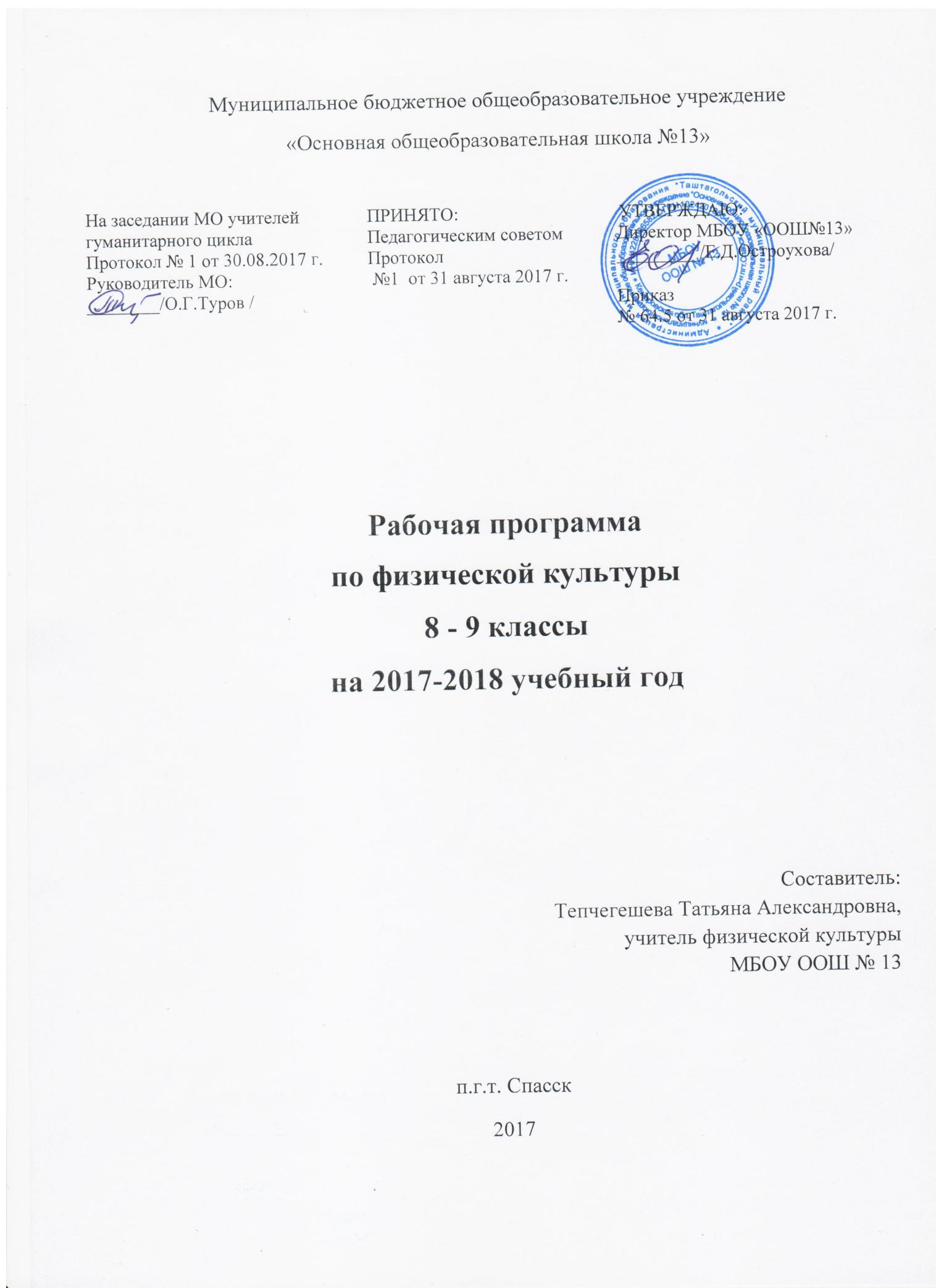 Пояснительная запискаРабочая программа по физической культуре для 5- 9 классов разработана в соответствии с: Федеральным компонентом государственного образовательного стандарта   основного  общего образования;Федеральным перечнем учебников, рекомендованных к использованию в образовательном процессе на 2017-2018 учебный год;на основе:Примерной основной образовательной программы образовательного учреждения. Физическая культура, «Дрофа», Москва 2012г.Авторской программы «Комплексная программа физического воспитания 5-9 классы», автором составителем доктором педагогических наук В.И. Лях, кандидат педагогических наук А.А. Зданевич. Издательство  «Просвещение», Москва 2012г.     Цель  физического воспитания     Содействие всестороннему развитию личности посредством формирования физической культуры личности школьника. Слагаемыми физической культуры являются: крепкое здоровье, хорошее физическое развитие, оптимальный уровень двигательных способностей, знания и навыки в области физической культуры, мотивы и освоенные способы (умения) осуществлять физкультурно-оздоровительную и спортивную деятельность.Задачи физического воспитания:содействие  гармоничному физическому развитию, закрепление навыков правильной осанки, развитие устойчивости организма к неблагоприятным условиям внешней среды, воспитание ценностных ориентаций на здоровый образ жизни и привычки соблюдения личной гигиены;обучение основам базовых видов двигательных действий;дальнейшее развитие координационных (ориентирование в пространстве, перестроение двигательных действий, быстрота и точность реагирования на сигналы, согласование движений, ритм, равновесие, точность воспроизведения и дифференцирования основных параметров движений) и кондиционных (скоростно-силовых, скоростных, выносливости, силы и гибкости) способностей:формирование основ знаний о личной гигиене, о влиянии занятий физическими упражнениями на основе системы организма, развитие и нравственных качеств;разработку представлений о физической культуре личности и приёмах самоконтроля;углубление представления об основных видах спорта, соревнованиях, снарядах и инвентаре, соблюдение правил техники безопасности во время занятий, оказание первой помощи при травмах;воспитание привычки к самостоятельным занятиям физическими упражнениями, избранными видами спорта в свободное время;выработку организаторских навыков проведения занятий в качестве командира отделения, капитана команды, судьи;формирование адекватной оценки собственных физических возможностей; воспитание инициативности, самостоятельности, взаимопомощи, дисциплинированности, чувства ответственности;содействие развитию психических процессов и обучение основам психической саморегуляции.     В результате изучения курса «Физическая культура» учащиеся должны:     Цели и задачи      На уроках  физической культурой в 5-9 классах решают основные задачи, состоящие перед школьной системой школьного воспитании. Вместе с тем особенностью урочных занятий в этих  классах является углубленное обучение базовым двигательным, включая технику основных видов спорта (легкая атлетика, гимнастика, спортивные игры, элементы единоборств, лыжная подготовка, плавание). Углубляются знание о личной гигиене о влиянии знаний физическими упражнениями на основные системы организма (дыхание, кровообращение, ЦНС, обмен веществ), на развитие волевых нравственных качеств. На уроках физической культуры учащиеся 5-9 классов получают представление о физической культуре личности, её взаимосвязи с основами здорового образа жизни, овладевают знаниями о методике самостоятельной  тренировке. Во время изучения конкретных разделов программы пополняются представление об основных видах спорта, соревнования, снарядах, и инвентаре, правилах технике безопасности и оказание первой помощи при травмах,    Одна из главных задач уроков- обеспечение дальнейшего всестороннего развития координационных (ориентирование в пространстве, быстрота препятствия – двигательных действий,  быстрота и точность двигательных реакций, согласование движений, ритм, равновесие, точность воспроизведения и дифференцирования силовых, временных и пространственных  параметров движений) и кондиционных (скоростно –силовых, выносливости, силы, гибкости) способностей, а также сочетание  этих  способностей.Большое значение в подростковом возрасте придаётся решению воспитательных задач: выработке привычками к самостоятельным занятиям физическим  упражнениями и избранными видами  спорта в свободное время, воспитанию ценностных ориентаций на здоровый образ жизни. На уроках физической культуры учитель должен обеспечить овладение учащихся организаторскими навыками проведения занятий в качестве командира отряда отделения, капитана команды, судьи; содействовать формированию у подростков адекватной оценки своих физических возможностей и мотивов  к самосовершенствованию.Уроки  физической культуры в этих классах содержат богатый материал для воспитания волевых  качеств ( инициативность, самостоятельность, смелость, дисциплинированность, чувство ответственности), а также нравственных и духовных сторон личности, таких как честность, милосердие, взаимопомощь, отзывчивость и др. Одновременно с этим учебным материалом  программы позволяют учителю содействовать развитию у учащихся психических процессов: восприятий, представлений, памяти, мышления.+ Двигательные умения, навыки и способности     В циклических и ациклических локомоциях: с максимальной скоростью пробегать 60 м из положения низкого старта; в равномерном темпе бегать до 20 мин (мальчики) и до 15 мин (девочки); после быстрого разбега с 9—13 шагов совершать прыжок в длину; выполнять с 9—13 шагов разбега прыжок в высоту способом «перешагивание».     В метаниях на дальность и на меткость: метать малый мяч и мяч 150 г с места и с разбега (10—12 м) с использованием четырех шажного варианта бросковых шагов с соблюдением ритма; метать малый мяч и мяч 150 г с места и с трех шагов разбега в горизонтальную и вертикальную цели с 10—15 м, метать малый мяч и мяч 150 г с места по медленно и быстро движущейся цели с 10—12 м., метать малый мяч на дальность.     В гимнастических и акробатических упражнениях: комбинацию движений с одним из предметов (мяч, палка, скакалка, обруч), состоящую из шести элементов, или комбинацию, состоящую из шести гимнастических элементов; выполнять акробатическую комбинацию из четырех элементов, включающую кувырки вперед и назад, стойку на голове и руках, длинный кувырок (мальчики), кувырок вперед и назад в полушпагат, мост и поворот в упор стоя на одном колене (девочки).    В спортивных играх: играть в одну из спортивных игр (по упрощенным правилам).Физическая подготовленность: должна соответствовать, как минимум, среднему уровню показателей развития основных физических способностей, с учетом региональных условий и индивидуальных возможностей учащихся.     Способы физкультурно-оздоровительной деятельности: самостоятельно выполнять упражнения на развитие быстроты, координации, выносливости, силы, гибкости; соблюдать правила самоконтроля и безопасности во время выполнения упражнений.     Способы спортивной деятельности: участвовать в соревновании по легкоатлетическому четырехборью: бег 60 м, прыжок в длину или в высоту с разбега, метание, бег на выносливость; участвовать в соревнованиях по одному из видов спорта.Правила поведения на занятиях физическими упражнениями: соблюдать нормы поведения в коллективе, правила безопасности, гигиену занятий и личную гигиену; помогать друг другу и учителю; поддерживать товарищей, имеющих недостаточную физическую подготовленность; проявлять активность, самостоятельность, выдержку и самообладание.Уровень физической культуры, связанный с региональными и национальными особенностями, определяют региональные и местные органы управления физическим воспитанием. Уровень физической культуры других составляющих вариативной части (материал по выбору учителя, учащихся, определяемый самой школой, по углубленному изучению одного или нескольких видов спорта) разрабатывает и определяет учитель.Общая характеристика учебного процессаПредметом образования в области физической культуры является двигательная (физкультурная) деятельность, которая своей направленностью и содержанием связана с совершенствованием физической природы человека. В примерной программе для основного общего образования двигательная деятельность, как учебный предмет, представлена двумя содержательными линиями: физкультурно-оздоровительная деятельность и спортивно-оздоровительная деятельность. Каждая из этих линий имеет соответствующие свои три учебных раздела (знания, физическое совершенствование, способы деятельности). Первая содержательная линия «Физкультурно-оздоровительная деятельность» характеризуется направленностью на укрепление здоровья учащихся и создание представлений о бережном к нему отношении,  формирование потребностей в регулярных занятиях физической культурой и использование их в разнообразных формах активного отдыха и досуга. В первом разделе «Знания о физкультурно-оздоровительной деятельности» даются сведения о правилах здорового образа жизни и различных формах организации активного отдыха средствами физической культуры, раскрываются представления о современных оздоровительных системах физического воспитания и оздоровительных методиках физкультурно-оздоровительной деятельности. Во втором разделе «Физическое совершенствование с оздоровительной направленностью» даются комплексы упражнений из современных оздоровительных систем, направленно содействующих коррекции осанки и телосложения, оптимальному развитию систем дыхания и кровообращения, а также упражнения адаптивной физической культуры, адресованные учащимся, имеющим отклонения в состоянии здоровья (приобретенные или хронические заболевания). В третьем разделе «Способы физкультурно-оздоровительной деятельности» дается перечень способов по самостоятельной организации и проведению оздоровительных форм занятий физической культурой, приемов контроля и регулирования физических нагрузок, самомассажа и гигиенических процедур. При этом предусматривается, что увеличение часов осуществляется за счет уменьшения их по другим разделам и темам раздела «Спортивно-оздоровительная деятельность». В третьем разделе «Способы физкультурно-спортивной деятельности» раскрываются способы деятельности, необходимые и достаточные для организации и проведении самостоятельных занятий спортивной подготовкой.Содержание учебного предмета Содержание программного материала уроков состоит из двух основных частей: базовой  и вариативной. Освоение базовых основ физической культуры объективно необходимо и обязательно для каждого ученика. Без них невозможна успешная адаптация к жизни и эффективное осуществление трудовой деятельности вне зависимости от того, какую профессию выбирает молодой человек в будущем. Базовый компонент  составляет основу общегосударственного стандарта общеобразовательной подготовки в сфере физической культуры и не зависит от региональных, национальных особенностей работы школы и индивидуальных способностей учеников, в отличие от вариативной части, где всё это учитывается.Базовая часть содержания программного материала.Основы знаний о физической культуре, умения и навыки, приемы закаливания, способы саморегуляции и самоконтроля.(в процессе урока)Основы знаний о физической культуре, умения и навыки. Естественные основы. Влияние возрастных особенностей организма и его двигательной функции на физическое развитие и физическую подготовленность школьников. Опорно-двигательный аппарат и мышечная система, их роль в осуществлении двигательных актов. Значение нервной системы в управлении движениями и регуляции систем дыхания, кровообращения и энергообеспечения. Роль психических процессов в обучении двигательным действиям и движениям. Защитные свойства организма и их профилактика средствами физической культуры.Выполнение основных движений и комплексов физических упражнений, учитывающих возрастно-половые особенности школьников и направленно воздействующих на совершенствование соответствующих физических функций организма. Планирование и контроль индивидуальных физических нагрузок в процессе самостоятельных занятий физическими упражнениями и спортом различной направленности. Социально-психологические основы. Основы обучения и самообучения двигательным действиям, их роль в развитии внимания, памяти и мышления. Решение задач игровой и соревновательной деятельности с помощью двигательных действий.Совершенствование и самосовершенствование физических способностей, влияние этих процессов на физическое развитие, повышение учебно-трудовой активности и формирование личностно-значимых свойств и качеств. Гигиенические основы организации самостоятельных занятий физическими упражнения, обеспечение их общеукрепляющей и оздоровительной направленности, предупреждение травматизма и оказание посильной помощи при травмах и ушибах.Анализ техники физических упражнений, их освоение и выполнение по показу, объяснению и описанию. Выполнение общеподготовительных и подводящих упражнений, двигательных действий в разнообразных игровых и соревновательных ситуациях. Комплексы физических упражнений для развития физических способностей и тестирования уровня двигательной подготовленности. Ведение тетрадей по самостоятельным занятиям физическими упражнениями, контролю за функциональным состоянием организма, физическим развитием и физической подготовленностью.Культурно-исторические основы. Основы истории возникновения и развития физической культуры, олимпийского движения и отечественного спорта. Физическая культура и ее значение в формировании здорового образа жизни современного человека.Изучение учебной и специальной литературы по физической культуре, изложение взглядов и отношений к ее материальным и духовным ценностям. Самостоятельное выполнение заданий учителя на уроках физической культуры.Приемы закаливания. Воздушные ванны. Теплые (свыше +22 °С), безразличные (+20...+22 °С), прохладные (+17...+20 °С), холодные (0...+8 °С), очень холодные (ниже 0 °С).Солнечные ванны. Водные процедуры. Обтирание. Душ. Купание в реке, водоеме. Дозировка данных процедур указана в программе начальной школы. Изменение дозировки следует проводить с учетом индивидуальных особенностей и состояния здоровья учащихся. Пользование баней 1—2 раза в неделю. Температура в парильне +70...+90 °С (2—3 захода по 3—7 мин).Способы самоконтроля. Приемы определения самочувствия, работоспособности, сна, аппетита. Определение нормальной массы (веса), длины тела, окружности грудной клетки и других антропометрических показателей. Приемы самоконтроля физических нагрузок: на выносливость, скоростной, силовой, координационной направленности. Самоконтроль за уровнем физической подготовленности.Спортивные игрыВ качестве базовых игр рекомендуются баскетбол, ручной мяч, волейбол. При наличии в школе, регионе определенных традиций и соответствующих условий вместо указанных спортивных игр в содержание программного материала можно включать любую другуюБаскетболНа   овладение   техникой передвижений, остановок, поворотов и стоек. На освоение ловли и передач мяча. На освоение техники ведения мяча. На овладение техникой бросков мяча. На освоение индивидуальной техники зашиты. На закрепление техники владения мячом и развитие   координационных способностей. На закрепление   техники перемещений, владения мячом и развитие координационных способностей. На освоении тактики игры. На овладение игрой и комплексное развитие   психомоторных способностей.ВолейболНа овладение техникой передвижений, остановок, поворотов и стоек. На освоение техники приема и передач мяча.На овладение игрой и комплексное развитие психомоторных способностей. На развитие координационных способностей  (ориентирование в пространстве, быстрота реакций и перестроение двигательных действий, дифференцирование   силовых, пространственных и временных параметров движений, способностей к согласованию   движений и ритму). На развитие выносливости. На   развитие скоростных и скоростно-силовых способностей. На    освоение техники нижней прямой подачи. На освоение техники прямого нападающего удара. На закрепление техники владения мячом и развитие координационных способностей. На   закрепление техники   перемещений, владения мячом и   развитие координационных способностей. На освоение тактики игры. На знания о физической культуре. На овладение организаторскими способностями. Самостоятельные занятия.ФутболПередвижения и прыжки; удары по мячу серединой подъема, с полулета, внутренней и внешней частью подъема, внутренней и внешней стороной стопы, носком; удары головой-лбом; удары боковой частью стопы, серединой подъема, голенью, головой, грудью; финты; тактические приемы в нападении – индивидуальные, групповые и командные действия; игра вратаря – при ловле низких, полувысоких, высоких мячей, отбивание, вбрасывание, выбивание.Гимнастика с элементами акробатикиНа освоение строевых упражнений. На освоение общеразвивающих упражнений  без предметов на месте и в движении. На освоение общеразвивающих упражнений с предметами. На освоение и совершенствование висов и упоров. На освоение опорных прыжков. На освоение акробатических упражнений. На развитие координационных   способностей. На развитие силовых способностей и силовой выносливости. На развитие скоростно-силовых способностей. На развитие гибкости. На знания о физической культуре. На   овладение организаторскими умениями. Самостоятельные  занятия.Легкая атлетика На овладение техникой спринтерского бега. На овладение техникой длительного бега. На овладение техникой прыжка в длину. На овладение техникой прыжка в высоту. На овладение техникой метания малого мяча в цель и на дальность. На развитие скоростных способностей. На развитие координационных   способностей. На знания офизической культуре. На   овладение организаторскими умениями. На развитие выносливости. На  развитие скоростно-силовых способностей. Самостоятельные  занятия. Лыжная подготовка На освоение техники лыжных ходов. Попеременный двухшажный    и одновременный бесшажный   ходы. Подъем "полуелочкой". Торможение "плугом". Повороты переступанием. Прохождение дистанций.  На знания о физической культуре. Единоборство	Осуществлять  подводящие упражнения по овладению приемами техники и борьбы в партнере и в стойке (юноши). Способствует овладению учащимися жизненно важными навыками единоборств. Оказывает распространенное воздействие на развитие координационных (ориентирование в пространстве, быстрота реагирования и перестроения двигательных действий, равновесий, вестибулярная устойчивость, способность к произвольному расслаблению мышц, дифференцирование силовых параметров движения) и кондитерских (скоростно-силовых, силовых, силовой выносливости) способностей. Требования к уровню подготовки учащихсяВ результате изучения курса «Физическая культура» учащиеся должны:Знать Основы истории развития физической культуры в России (в СССР);Особенности развития избранного вида спорта;Педагогические,физиологичес5ие и психологические основы обучения двигательным действиям и воспитание физических качеств, современные формы построения занятий и  систем знаний физическими упражнениями с разной функциональной направленностью;Биодинамические особенности и содержание физических упражнений общеразвивающей направленности, основы и использования в решении задач физического развития и укрепления здоровья;Физиологические основы деятельности систем дыхания, кровообращения и энергообеспечения при мышечных нагрузках, важности их развития и совершенствования средствами физической культуры в разные возрастные периоды;Возрастные особенности развития ведущих психических процессов физических качеств, возможности формирования индивидуальных черт и свойств личности посредством регулярных занятий физической культурой; Психофункциональные  особенности особенного организма;Индивидуальные особенности контроля за развитием адаптивных свойств организма, укрепления  здоровья и повышения физической подготовки;Способы организации самостоятельных занятий физическими упражнениями с разной функциональной направленностью, правила использования спортивного инвентаря и оборудования, принципы создания простейших спортивных сооружений и площадок;Правила личной гигиены, профилактики травматизма и оказания доврачебной помощи при занятиях физическими упражнениями.Уметь Технически правильно уметь осуществлять  двигательные действия избранного вида спортивной  специализации, использовать их в условиях соревновательной деятельности и организации собственного доступа;Проводить самостоятельные занятия по развитию основных физических способностей, коррекции осанки и телосложения;Разрабатывать индивидуальный двигательный режим, подбирать и планировать физические упражнения, поддерживать оптимальный уровень индивидуальной работоспособности;Контролировать и регулировать функциональные состояние организма при выполнении физических упражнений, добиваться оздоровительного эффекта и совершенствования физических кондиций;Управлять своими эмоциями; эффективно взаимодействовать со взрослыми и сверстниками, владеть культурой общения;Соблюдать правила безопасности и профилактики травматизма и несчастных случаях;Пользоваться современным спортивным инвентарём и оборудованием, специальными техническими средствами с целью повышения эффективности самостоятельных форм занятий физической культурой.Учебно-методическое и материально-техническое обеспечение образовательного процессаНачальное образование существенно отличается от всех последующих этапов образования, в ходе которого изучаются систематические курсы. В связи с этим и оснащение учебного процесса на этой образовательной ступени имеет свои особенности, определяемые как спецификой обучения и воспитания младших школьников в целом, так и спецификой курса «Физическая культура» в частности.К физкультурному оборудованию предъявляются педагогические, эстетические и гигиенические требования.Подбор оборудования определяется программными задачами физического воспитания детей. Размеры и масса инвентаря должны соответствовать возрастным особенностям младших школьников; его количество определяется из расчёта активного участия всех детей в процессе занятий.Важнейшее требование – безопасность физкультурного оборудования. Для выполнения его необходимо обеспечить прочную установку снарядов, правильную обработку деревянных предметов (палки, рейки гимнастической стенки и др.). Во избежание травм они должны быть хорошо отполированы. Металлические снаряды делаются с закруглёнными углами. Качество снарядов, устойчивость, прочность проверяется учителем перед уроком.Наличие дополнительных помещений для уроков по физической культуре позволит расширить возможность реализации вариативной части программы.Для реализации целей и задач обучения, по данной программе используется УМК по физической культуре автор А.А.Лях, издательства «Просвещение» 2012 года.Данная рабочая программа разработана на основе комплексной программы физического воспитания учащихся 1-11 классов, авторы: доктор педагогических наук В.И. Лях, кандидат педагогических наук А.А. Зданевич.Тематическое планирование8-9 классовУчебно-методическое обеспечение:1. «Физическая культура 8-9 классы» под общей редакцией В.И.Ляха (М: Просвещение, 2011)1. Примерные программы по учебным предметам. Физическая культура. 5-9 классы.-М.:Просвещение,2010.-64с. 3. В.И. Лях Физическая культура. Рабочая программа. Предметная линия учебников М.Я. Виленского, В.И. Лях., пособие для учителей общеобразовательных учреждений 3-е издание. Москва «Просвещение» 2013. – 104с.Учебно-практическое оборудование1. Бревно напольное (3)2. Козел гимнастический3. Стенка гимнастическая4. Комплект навесного оборудования (перекладина, тренировочные баскетбольные щиты)5. Мячи: баскетбольные, волейбольные, футбольные, малый (теннисный)6. Палка гимнастическая7. Скакалка детская8. Мат гимнастический9. Обруч  пластиковый детский10. Планка для прыжков в высоту11. Стойка для прыжков в высоту12. Лыжи (с креплениями и палками)13. Волейбольная стойка14. Сетка волейбольная15. Стол для игры в настольный теннис16. Сетка и ракетки для игры в настольный теннис17. Перекладина гимнастическая (пристеночная)18. Аптечка№ п/пНаименование раздела программыТема урокаКол-во часовТип урокаЭлементы содержанияТребования к уровню подготовки обучающихсяВид контроляД/зДата проведенияДата проведения№ п/пНаименование раздела программыТема урокаКол-во часовТип урокаЭлементы содержанияТребования к уровню подготовки обучающихсяВид контроляД/зпланФакт.12345678910111Кроссовая подготовка с элементами лёгкой атлетикиСпринтерский бег, эстафетный бег4ВводныйНизкий старт 30-40м. Бег по дистанции (70-80м). Эстафетный бег. Специальные беговые упражнения. ОРУ. Инструктаж по ТБ. Развитие скоростных качествЗнать правила ТБ на занятиях л/а. Уметь пробегать с максимальной скоростью 30 м с низкого стартаКомплекс 11Кроссовая подготовка с элементами лёгкой атлетикиСпринтерский бег, эстафетный бег4Совершенствование ЗУННизкий старт 30-40м. Бег по дистанции (70-80м). Эстафетный бег. Специальные беговые упражнения. ОРУ. Развитие скоростных качеств. Правила использования л/а упражнений для развития скоростных качествУметь пробегать 60м  с максимальной скоростью с низкого стартаКомплекс 11Кроссовая подготовка с элементами лёгкой атлетикиСпринтерский бег, эстафетный бег4Совершенствование ЗУННизкий старт 30-40м. Бег по дистанции (70-80м). Финиширование. Эстафетный бег. Специальные беговые упражнения. ОРУ. Развитие скоростных качеств. Правила использования л/а упражнений для развития скоростных качествУметь пробегать 60м  с максимальной скоростью с низкого стартаКомплекс 11Кроссовая подготовка с элементами лёгкой атлетикиСпринтерский бег, эстафетный бег4Контрольный  Бег на результат 60м. ОРУ. Специальные беговые упражненияУметь пробегать 60м  с максимальной скоростью Бег 60 метров:Мальчики – «5» - 8,8 «4» - 9,3 «3» - 9.8Девочки – «5» - 9,7«4» - 10,2«3» - 10,7Комплекс 11Кроссовая подготовка с элементами лёгкой атлетикиРазвитие выносливости в беге на длинные дистанции. Метание малого мяча.Прыжок в длину с места. Челночный бегПрыжок в высоту с разбега «способом перешаги-вания»743Комбиниро-ванныйБег в среднем темпе до 1500 м. Метание мяча по движущейся цели. Специальные беговые упражнения. Развитие выносливости. Терминология метания.Уметь бегать в равномерном темпе до 11 мин.; метать мяч в мишень и на дальностьКомплекс 11Кроссовая подготовка с элементами лёгкой атлетикиРазвитие выносливости в беге на длинные дистанции. Метание малого мяча.Прыжок в длину с места. Челночный бегПрыжок в высоту с разбега «способом перешаги-вания»743Комбиниро-ванныйРавномерный бег до 1800 м. Метание мяча по движущейся цели. Специальные беговые упражнения. Развитие выносливости. Терминология метанияУметь бегать в равномерном темпе до 13 мин.; метать мяч в мишень и на дальностьКомплекс 11Кроссовая подготовка с элементами лёгкой атлетикиРазвитие выносливости в беге на длинные дистанции. Метание малого мяча.Прыжок в длину с места. Челночный бегПрыжок в высоту с разбега «способом перешаги-вания»743Комбиниро-ванныйБег в среднем темпе до 2000 м. Метание мяча с 3-5 шагов разбега. Специальные беговые упражнения. Развитие выносливости. Терминология метания.Уметь бегать в равномерном темпе до 15 мин.; метать мяч в мишень и на дальностьКомплекс 11Кроссовая подготовка с элементами лёгкой атлетикиРазвитие выносливости в беге на длинные дистанции. Метание малого мяча.Прыжок в длину с места. Челночный бегПрыжок в высоту с разбега «способом перешаги-вания»743Комбиниро-ванныйМетание теннисного мяча на дальность с 4-5 шагов разбега. Специальные беговые упражнения. Развитие выносливости. Бег в среднем темпе до 2000 м.Уметь бегать в среднем темпе до 15 мин., метать мяч на дальностьКомплекс 11Кроссовая подготовка с элементами лёгкой атлетикиРазвитие выносливости в беге на длинные дистанции. Метание малого мяча.Прыжок в длину с места. Челночный бегПрыжок в высоту с разбега «способом перешаги-вания»743Комбиниро-ванныйМетание теннисного мяча на дальность с 4-5 шагов разбега. Специальные беговые упражнения. Развитие выносливости. Бег в среднем темпе до 2200 м.Уметь бегать в среднем темпе до 15 мин., метать мяч на дальностьКомплекс 11Кроссовая подготовка с элементами лёгкой атлетикиРазвитие выносливости в беге на длинные дистанции. Метание малого мяча.Прыжок в длину с места. Челночный бегПрыжок в высоту с разбега «способом перешаги-вания»743КонтрольныйМетание теннисного мяча на дальность с 4-5 шагов разбега. Специальные беговые упражнения. Развитие выносливости. Бег в среднем темпе до 2500 м.Уметь метать мяч на дальность, бегать в среднем темпе до 18 мин.Оценка техники метания мяча на дальность, м.  Мальчики –«5» - 42 «4» - 38 «3» - 32Девочки – «5» - 27 «4» - 23 «3» - 18.Комплекс 11Кроссовая подготовка с элементами лёгкой атлетикиРазвитие выносливости в беге на длинные дистанции. Метание малого мяча.Прыжок в длину с места. Челночный бегПрыжок в высоту с разбега «способом перешаги-вания»743КонтрольныйБег 2000 м (мин) на результат. ОРУ. Спортивные игры. Развитие выносливостиУметь пробегать дистанцию 2000 м на результатМальчики –«5» - 9,10«4» - 10,00 «3» - 11,00Девочки – «5» - 10,40«4» - 11,40«3» - 12,30.Комплекс 11Кроссовая подготовка с элементами лёгкой атлетикиРазвитие выносливости в беге на длинные дистанции. Метание малого мяча.Прыжок в длину с места. Челночный бегПрыжок в высоту с разбега «способом перешаги-вания»743Комбиниро-ванныйСовершенствование техники прыжка в длину с места. ОРУ. Специальные прыжковые упражнения. Челночный бег 4х10, 5х10/2 серии. Развитие скоростно-силоых качеств.Уметь прыгать в длину с места.Комплекс 11Кроссовая подготовка с элементами лёгкой атлетикиРазвитие выносливости в беге на длинные дистанции. Метание малого мяча.Прыжок в длину с места. Челночный бегПрыжок в высоту с разбега «способом перешаги-вания»743Комбиниро-ванныйСовершенствование техники прыжка в длину с места. ОРУ. Специальные прыжковые упражнения. Челночный бег 5х10 /2 серии, 8х10. Развитие скоростно-силоых качеств.Уметь прыгать в длину с места.Комплекс 11Кроссовая подготовка с элементами лёгкой атлетикиРазвитие выносливости в беге на длинные дистанции. Метание малого мяча.Прыжок в длину с места. Челночный бегПрыжок в высоту с разбега «способом перешаги-вания»743КонтрольныйПрыжок в длину с места. ОРУ. Специальные прыжковые упражнения. Челночный бег 5х10, 8х10/2 серии. Развитие координации движений.Уметь прыгать в длину.Прыжок в длину с места, см:Мальчики –«5» - 200 «4» - 189«3» - 175Девочки – «5» - 178«4» - 166«3» - 154.Комплекс 11Кроссовая подготовка с элементами лёгкой атлетикиРазвитие выносливости в беге на длинные дистанции. Метание малого мяча.Прыжок в длину с места. Челночный бегПрыжок в высоту с разбега «способом перешаги-вания»743КонтрольныйЧелночный бег 6х10. ОРУ. Развитие координации движений. Прыжки со скакалкой.Уметь выполнять серии челночного бега.Оценка усвоения – челночный бег 6х10 м.Мальчики –«5» - 16,3 «4» - 17,4 «3» - 18,4Девочки – «5» - 17,6«4» - 18,7«3» - 19,8.1Кроссовая подготовка с элементами лёгкой атлетикиРазвитие выносливости в беге на длинные дистанции. Метание малого мяча.Прыжок в длину с места. Челночный бегПрыжок в высоту с разбега «способом перешаги-вания»743Комбиниро-ванныйРазбег с выполнением 3-х последних шагов. Работа толчковой ноги и движения маховой ноги. Правильное отталкивание при выполнении прыжка в высоту. ОРУ. Специальные прыжковые упражнения.Уметь прыгать в высоту с разбегаКомплекс 11Кроссовая подготовка с элементами лёгкой атлетикиРазвитие выносливости в беге на длинные дистанции. Метание малого мяча.Прыжок в длину с места. Челночный бегПрыжок в высоту с разбега «способом перешаги-вания»743Комбиниро-ванныйПрыжок в высоту с 7-9 шагов разбега. Работа толчковой ноги и движения маховой ноги. Совершенствование техники приземления. ОРУ. Специальные прыжковые упражнения.Уметь прыгать в высоту с разбегаКомплекс 11Кроссовая подготовка с элементами лёгкой атлетикиРазвитие выносливости в беге на длинные дистанции. Метание малого мяча.Прыжок в длину с места. Челночный бегПрыжок в высоту с разбега «способом перешаги-вания»743КонтрольныйПрыжок в высоту с 7-9 шагов разбега. Работа толчковой ноги и движения маховой ноги. Совершенствование техники приземления. ОРУ. Специальные прыжковые упражнения.Уметь прыгать в высоту с разбега способом «перешагивания»Оценка усвоения – прыжок в высоту, см:Мальчики –«5» - 120 «4» - 110 «3» - 100Девочки – «5» - 110«4» - 100«3» - 90.Комплекс 12ГимнастикаВисы. Строевые упражнения4Изучение нового материалаПравила ТБ на уроках гимнастики. Правила страховки во время выполнения упражнений. Выполнение команд: «Прямо!», поворот направо, налево в движении. ОРУ на месте. Подъём переворотом в упор толчком двумя руками (мальчики). Махом одной ногой, толчком другой подъём переворотом (девочки). Подтягивание в висе. Упражнения на гимнастической скамейке. Развитие силовых способностейЗнать правила ТБ на уроках гимнастики; страховку и помощь во время выполнения гимнастических упражнений.Уметь выполнять строевые упражнения; комбинацию на перекладинеКомплекс 22ГимнастикаВисы. Строевые упражнения4Совершенствование ЗУНВыполнение команд: «Прямо!», поворот направо, налево в движении. ОРУ на месте. Подъём переворотом в упор толчком двумя руками (мальчики). Махом одной ногой, толчком другой подъём переворотом (девочки). Подтягивание в висе. Упражнения на гимнастической скамейке. Развитие силовых способностейУметь выполнять строевые упражнения; комбинацию на перекладинеКомплекс 22ГимнастикаВисы. Строевые упражнения4Совершенствование ЗУНВыполнение команд: «Прямо!», поворот направо, налево в движении. ОРУ на месте. Подъём переворотом в упор толчком двумя руками (мальчики). Махом одной ногой, толчком другой подъём переворотом (девочки). Подтягивание в висе. Упражнения на гимнастической скамейке. Развитие силовых способностейУметь выполнять строевые упражнения; комбинацию на перекладинеКомплекс 22ГимнастикаВисы. Строевые упражнения4КонтрольныйВыполнение подъёма переворота на технику. Подтягивание в висе.Уметь выполнять комбинацию на перекладине, подтягивание на результатОценка техники выполнения подтягивания: Мальчики:  «5»-9 «4»-7 «3»-5;Девочки:«5»-19 «4»-16 «3»-13.Комплекс 22ГимнастикаОпорный прыжок4Изучение нового материалаОпорный прыжок, согнув ноги (мальчики – высота козла 110-115 см). Прыжок ноги врозь (девочки – высота козла 105-110 см). ОРУ с предметами. Эстафеты. Прикладное значение гимнастики. Развитие скоростно-силовых качеств.Уметь выполнять опорный прыжокКомплекс 22ГимнастикаОпорный прыжок4Совершенствование ЗУНОпорный прыжок, согнув ноги (мальчики). Прыжок ноги врозь (девочки). ОРУ с предметами. Эстафеты. Прикладное значение гимнастики. Развитие скоростно-силовых качеств.Уметь выполнять опорный прыжокКомплекс 22ГимнастикаОпорный прыжок4Совершенствование ЗУНОпорный прыжок, согнув ноги (мальчики). Прыжок ноги врозь (девочки). ОРУ с предметами. Эстафеты. Прикладное значение гимнастики. Развитие скоростно-силовых качеств.Уметь выполнять опорный прыжокКомплекс 22ГимнастикаОпорный прыжок4КонтрольныйВыполнение опорного прыжка. ОРУ с предметами. Эстафеты. Развитие скоростно-силовых способностейУметь выполнять опорный прыжокКомплекс 22ГимнастикаАкробатика4Изучение нового материалаКувырок назад, стойка «ноги врозь» (мальчики). Мост и поворот в упор на одном колене (девочки). ОРУ в движении. Лазание по канату в два приёма. Развитие силовых способностейУметь выполнять комбинацию из разученных элементов.Комплекс 22ГимнастикаАкробатика4Комплексный Кувырок  назад и вперёд, длинный кувырок (М). ОРУ в движении. Лазание по канату в два приёма. Развитие силовых способностей.Уметь выполнять комбинацию из разученных элементовКомплекс 22ГимнастикаАкробатика4КомплексныйКувырок  назад, стойка «ноги врозь». Длинный кувырок, стойка на голове (мальчики). Мост и поворот на одном колене (девочки). ОРУ в движении. Лазание по канату в два приёма. Развитие силовых способностей.Уметь выполнять комбинацию из разученных элементовКомплекс 22ГимнастикаАкробатика4КонтрольныйКувырок  назад, стойка «ноги врозь». Длинный кувырок, стойка на голове (мальчики). Мост и поворот на одном колене (девочки). ОРУ в движении. Лазание по канату в два приёма. Развитие силовых способностей.Уметь выполнять комбинацию из разученных элементовОценка техники выполнения акробатических элементовКомплекс 23Волейбол18КомплексныйЧередование способов перемещения: лицом, боком спиной вперед. Работа рук при передаче мяча сверху и приеме снизу. Игра в волейбол. Развитие координационных качеств. Правила техники безопасности при игре в волейбол.Уметь играть в волейбол.Знать правила игры в волейбол.Комплекс 23Волейбол18КомплексныйПеремещение в стойке приставными шагами, спиной и т.д. Верхняя передача мяча. Выход на встречу мяча и изготовка для приема мяча. Передача мяча над собой. Развитие координационных качеств.Уметь играть в волейбол.Знать правила игры в волейбол.Комплекс 23Волейбол18КомплексныйСовершенствование работы кисти при верхней передаче мяча, техники выполнения нижней прямой подачи мяча из-за лицевой линии. Своевременный выход на мяч и изготовка при передаче. Развитие быстроты и прыгучести.Уметь играть в волейбол.Знать правила игры в волейбол.Комплекс 23Волейбол18КомплексныйСовершенствование навыков верхней передачи  мяча над собой и работы руки при нижней прямой подачи. Совершенствовать технику приема мяча с подачи. Развитие быстроты и прыгучести.Уметь своевременно выйти на мяч, правильно принять изготовку для верхней передачи мяча.Знать правила игры в волейбол.Комплекс 23Волейбол18КомплексныйПеремещение в стойке приставными шагами, спиной и т.д. Отбивание мяча кулаком через сетку. Совершенствование нижнего приема мяча с подачи, своевременного выхода на мяч. Развитие координационных качеств.Уметь своевременно выйти на мяч, правильно принять изготовку для нижнего приема мяча.Знать правила игры в волейбол.Комплекс 23Волейбол18КомплексныйВерхняя передача мяча сверху двумя руками через сетку. Совершенствование навыков отбивания мяча кулаком через сетку. Работа туловища при нижней подачи мяча из-за лицевой линии. Развитие быстроты.Уметь правильно выполнить верхнюю передачу мяча (согласованная работа рук, туловища, ног).Знать правила игры в волейбол.Комплекс 23Волейбол18КомплексныйСовершенствование навыков работы рук и ног при передаче и приеме мяча снизу во встречных колоннах. Выход на мяч, летящий в сторону. Изменение направления полета мяча при нижней подаче из-за лицевой линии. Развивать быстроту, прыгучесть.Уметь правильно выполнить верхнюю передачу мяча (согласованная работа рук, туловища, ног).Знать правила игры в волейбол.Комплекс 23Волейбол18КомплексныйСовершенствование техники работы рук, ног, туловища при приеме мяча с подачи. Отбивание мяча кулаком через сетку. Изменение траектории полета мяча. Развитие быстроты и ловкости.Уметь правильно принять стойку волейболиста для  приема мча с подачи.Знать правила игры в волейбол.Комплекс 23Волейбол18КомплексныйПеремещение в стойке приставными шагами, спиной и т.д. Верхняя передача мяча через сетку. Совершенствование верхнего и нижнего приема мяча над собой с продвижением вперед и назад. Развитие выносливости и ловкости.Уметь изменить направление полета мяча.Уметь играть в волейбол с розыгрышем мяча на три касания.Знать правила игры в волейбол.Комплекс 23Волейбол18КомплексныйСовершенствование работы рук при приеме и передаче мяча во встречных колоннах. Совершенствование нижней прямой подачи мяча из-за лицевой линии. Развитие быстроты и ловкости.Уметь играть в волейбол с розыгрышем мяча на три касания.Знать правила игры в волейбол.Комплекс 23Волейбол18КомплексныйСочетание верхней передачи  и нижнего приема мяча над собой. Совершенствование техники отбивания мяча кулаком через сетку.Уметь своевременно выйти на мяч и принять изготовку для приема мяча.Знать правила игры в волейбол.Комплекс 23Волейбол18КомплексныйНижняя прямая подача мяча в определенные квадраты из-за лицевой линии. Совершенствование навыков передачи мяча сверху, работы рук и ног при приеме мяча снизу. Прием мяча с подачи. Развитие быстроты и ловкости.Уметь выполнять нижнюю прямую подачу мяча с 9-ти метров.Знать правила игры в волейбол.Комплекс 23Волейбол18КомплексныйСовершенствование техники нижней прямой подачи мяча, работы рук и ног при приеме мяча над собой. Отбивание мяча кулаком над собой. Развитие выносливости и ловкости.Уметь выполнять нижнюю прямую подачу мяча с 9-ти метров.Знать правила игры в волейбол.Комплекс 23Волейбол18КонтрольныйВерхняя передача мяча двумя руками через сетку. Совершенствование техники нижней прямой подачи мяча. Развитие быстроты. Игра в волейбол с розыгрышем мяча на три касания.Уметь выполнять нижнюю прямую подачу мяча с 9-ти метров.Знать правила игры в волейбол.Оценка техники выполнения нижней подачи мяча.Комплекс 23Волейбол18КомплексныйВерхняя подача мяча. Совершенствование техники работы рук и ног при приеме мяча над собой, отбивание мяча кулаком через сетку. Развитие выносливости и ловкости. Игра в волейбол с розыгрышем мяча на три касания.Уметь выполнять верхнюю подачу мяча 6-ти  метров.Знать правила игры в волейбол.Комплекс 23Волейбол18КонтрольныйСовершенствование верхней подачи мяча, отбивание мяча кулаком через сетку. Прием мяча с подачи. Развитие быстроты. Игра в волейбол с розыгрышем мяча на три касания.Уметь выполнять верхнюю подачу мяча 6-ти  метров.Оценка техники выполнения отбивания мяча кулаком через сетку.Комплекс 23Волейбол18КонтрольныйСовершенствование техники выполнения приема мяча с подачи. Верхняя подача мяча. Прием мяча, летящего в сторону, снизу. Развитие быстроты и прыгучести. Игра в волейбол с розыгрышем мяча на три касания.Уметь выполнять верхнюю подачу мяча 6-ти  метров.Знать правила игры в волейбол.Оценка техники выполнения приема мяча с подачи.Комплекс 23Волейбол18КомплексныйВерхняя подача мяча. Нижний прием мяча. Игра в волейбол с розыгрышем мяча на три касания. Развитие коллективизма.Уметь выполнить верхнюю подачу мяча.Знать правила игры в волейбол.Комплекс 24Лыжная подготовка24Комбиниро-ванныйЛыжный инвентарь. Подбор палок и лыж. Переноска лыж и палок. Одевание лыж. Одежда и обувь для занятий на лыжах. Техника безопасности на уроках лыжной подготовки. Совершенствование техники попеременного двухшажного хода.Уметь выполнять технику способов передвижения на лыжах.Комплекс 34Лыжная подготовка24Комбиниро-ванный Движение маховой ноги в скользящем шаге и попеременном двухшажном ходе. Отталкивание ногой в одновременном одношажном ходе. Виды лыжного спорта.Уметь выполнять технику способов передвижения на лыжах.Комплекс 34Лыжная подготовка24Комбиниро-ванный Движение маховой ноги с поздним переносом на неё массы тела в скользящем шаге и попеременном двухшажном ходе. Подседание и разгибание ноги при отталкивании в одновременном одношажном ходе. Развитие выносливости при ходьбе на лыжах.Уметь выполнять технику способов передвижения на лыжахКомплекс 34Лыжная подготовка24Комбиниро-ванный Подседание и разгибание ноги при отталкивании в одновременном одношажном ходе. Согласованные движения рук и ног в одновременном двухшажном ходе. Передвижение на лыжах до 2,5 км.Уметь выполнять технику способов передвижения на лыжах.Комплекс 34Лыжная подготовка24Комбиниро-ванныйСовершенствование техники попеременного двухшажного хода. Быстрое разгибание ноги при отталкивании в одновременном одношажном ходе. Развитие быстроты.Уметь выполнять технику одновременного одношажного хода.Комплекс 34Лыжная подготовка24Комбиниро-ванныйПеренос центра тяжести тела на носки, работа рук при одновременном одношажном ходе. Согласованные движения рук и ног в коньковом ходе на лыжне под уклон. Развитие выносливости. Прохождение дистанции до 3,0 км.Уметь выполнять технику одновременного одношажного хода.Комплекс 34Лыжная подготовка24Комбиниро-ванный Подседание и разгибание ноги при отталкивании в одновременном одношажном ходе. Разгибание руки и движение её за бедро при отталкивании в попеременном двухшажном ходе. Развитие силы.Уметь выполнять технику способов передвижения на лыжахКомплекс 34Лыжная подготовка24Изучение нового материалаСовершенствование техники одновременного одношажного хода. Согласованность движений рук и ног в коньковом ходе при передвижении в пологий подъем. Развитие быстроты.Уметь выполнять технику способов передвижения на лыжахКомплекс 34Лыжная подготовка24Комбиниро-ванныйОдновременный одношажный ход. Тактическое применение этого хода. Совершенствование попеременного двухшажного хода. Развитие скорости.Уметь выполнять технику одновременного одношажного хода.Оценка техники выполнения одновремен-ного одношажного хода.Комплекс 34Лыжная подготовка24Комбиниро-ванныйСовершенствование техники выполнения конькового хода. Развитие выносливости. Прохождение дистанции 3,5 км.Уметь выполнять технику конькового хода.Комплекс 34Лыжная подготовка24Комбиниро-ванный Ускоренное согласование движений маховой ноги и руки, выносящей палку, в попеременном двухшажном ходе. Совершенствование техники отталкивания и переноса тяжести тела на носки при одновременных ходах.  Развитие скоростной выносливости.Уметь выполнять технику способов передвижения на лыжахКомплекс 34Лыжная подготовка24Комбиниро-ванный КонтрольныйСовершенствование техники выполнения конькового хода. Перенос тяжести тела и отталкивание, согласованная работа рук и ног при попеременном двухшажном ходе. Развитие скорости.Уметь выполнять технику способов передвижения на лыжахОценка техники поперемен-ного двухшажного хода.Комплекс 34Лыжная подготовка24Комбиниро-ванный Совершенствование техники выполнения конькового хода. Совершенствование техники лыжных ходов. Применение хода в зависимости от рельефа местности. Развитие быстроты.Уметь выполнять технику способов передвижения на лыжахКомплекс 34Лыжная подготовка24Комбиниро-ванный Совершенствование техники выполнения конькового хода. Распределение силы на всю дистанцию – 3,7 км. Развитие выносливости.Уметь выполнять технику способов передвижения на лыжахКомплекс 34Лыжная подготовка24Комбиниро-ванный Отталкивание и работа туловища при одновременном одношажном ходе. Совершенствование техники выполнения конькового хода. Применение хода в зависимости от рельефа местности.Уметь выполнять технику способов передвижения на лыжахКомплекс 34Лыжная подготовка24Комбиниро-ванный Совершенствование техники выполнения конькового хода. Передвижение на лыжах до 4,0 км. Развитие выносливости.Уметь выполнять технику способов передвижения на лыжахКомплекс 34Лыжная подготовка24КонтрольныйКоньковый ход. Согласованная работа рук и ног  при передвижении лыжными ходами.  Применение хода в зависимости от рельефа местности.Оценка техники выполнения конькового хода.4Лыжная подготовка24КонтрольныйПрохождение дистанции 3,0 км на время. Развитие скоростных качеств и выносливости.3 км в мин:Мальчики:«5» - 18.00,«4» - 19.10,«3» - 20.20; девочки:«5» - 20.00,«4» - 21.30,«3» - 23.00.Комплекс 34Лыжная подготовка24Изучение нового материалаСовершенствование техники подъема в гору скользящим шагом. Работа рук и ног при спуске с горы с преодолением бугров и впадин. Развитие координации, выносливости.Уметь правильно сгруппироваться и выполнить падение на бок.Комплекс 34Лыжная подготовка24Изучение нового материалаТехника выполнения торможения и поворота плугом. Совершенствование техники подъема в гору скользящим шагом. Развитие выносливости.Уметь выполнять подъем в гору скользящим шагом.Комплекс 34Лыжная подготовка24Комбиниро-ванныйТехника выполнения торможения и поворота плугом. Работа рук и ног при спуске с горы с преодолением бугров и впадин. Развитие координации и выносливости.Уметь правильно выполнить поворот на месте махом.Комплекс 34Лыжная подготовка24КонтрольныйТехника выполнения торможения и поворота плугом. Спуск с горы в основной стойке. Поворот упором. Развитие выносливости.Уметь выполнять торможение и поворот плугом.Оценить технику выполнения торможение и поворот плугом.Комплекс 3